Государственное бюджетное учреждение города Москвы"Комплексный реабилитационно - образовательный центр"Департамента труда и социальной защиты населения города Москвы 

Выступление на тему:«Основные направления работы учителя-дефектологас детьми с ограниченными возможностями здоровья»Подготовила: учитель-дефектологХотеева М.Д.Москва 2019Учитель-дефектолог - это специалист в области  изучения, обучения, воспитания и  социализации детей с ограниченными возможностями здоровья .     Цель деятельности учителя-дефектолога заключается в  обеспечении своевременной специализированной помощи учащимся с ОВЗ, испытывающих трудности в обучении.    В начале и в конце учебного года дефектолог проводит диагностику детей, где определяет направления своей работы, определяет методы и приёмы коррекционно-развивающих занятийХотелось бы остановиться и рассказать об основных направлениях коррекционной работы на дефектологических занятиях.Одно из направлений:1 .Развитие мелкой моторики кисти и пальцев рукУпражнения, которые предлагаются детям, способствуют развитию точности и быстроты движения. Различают следующие виды таких заданий:упражнения с мелкими предметамиграфические заданияпальчиковые игры    массаж 2.         Развитие тактильного восприятияУ многих детей с церебральным параличом нарушена тактильная чувствительность. Недостаточность тактильного восприятия может значительно затруднять усвоение навыков рисования и письма.  Слабое ощущение своих движений и затруднения действий с предметами являются причиной недостаточности активного осязания, в том числе узнавания предметов на ощупь(стереогноза). (умение выбирать предметы на  ощупь, правильно соотносить их форму и величину, различать  ткани разной фактуры)  Проводятся следующие упражнения:"Что в мешочке?»В непрозрачный мешочек кладут предметы разной формы, величины, фактуры (игрушки, геометрические фигуры и тела, пластмассовые буквы и цифры и др.). Ребенку предлагают на ощупь, не заглядывая в мешочек, найти нужный предмет."Угадай предмет на ощупь"Ребенку предлагают на ощупь определить, из чего изготовлены различные предметы: стеклянный стакан, деревянный брусок, железная лопатка, металлический ключ, пластмассовая бутылка, пушистая игрушка, кожаные перчатки, резиновый мяч и другиеИгры с песком и сыпучими веществами – песочная терапияДетям можно предлагать такие задания:пересыпать песок из одной емкости в другую;отсыпать песок мерной ложкой;просевать песок через сито;рисование пальцами по пескупоиск в песке  зарытых мелких предметов ( очень нравится)3. 	Развитие и коррекция внимания             (характеристики внимания - устойчивость, концентрация, расширение объёма, переключение,   самоконтроль и т.д.)Корректурная проба. Бланк с крупными буквами в случайном порядке. (фигуры, цифры)Текст крупными буквами. На время – 2 -3мин.Упражнения на развитие концентрации внимания и самоконтроля Вариант: подчёркивать в каждой строчке ту букву, которая стоит первой :ктрокнтккджюбкуйкаывя
митьчумрмохэмтмычфмц- Другой вариант : сначала одну букву подчёркиваем (С), а другую (О) – вычёркиваем, затем по команде «Внимание!» проводится черта и начинается вторая часть работы : С – теперь вычёркиваем, а О – подчёркиваем :Подобное упражнение можно провести и на учебном материале, предложив ученикам грамматический анализ нескольких текстов. В тексте надо подчеркнуть одной чертой имена существительные, а прилагательные – волнистой линией. Упражнения на концентрацию и устойчивость вниманияа) «Копировальщики»: школьникам предлагается без ошибок переписать следующие строчки:- аммадда     береюре     аввамава        ессанессас         деталлата ;
- етальтаррс     усокгата       енажлобы      клатимори       лиддозока ;
- миноцапримапавотил        щонеркапридюракеда       куфтироладзлоекунмб) Тест «Мюнстерберга: среди буквенного ряда спрятались словаВарианты:- слова, которые спрятались, выделены курсивом:БСОЛНЦЕДЕКЖАРАЭЪЗИРЫБАЙЦ- среди букв найти словарные слова и исправить ошибки:СЧЬРИБИНАФХЗДИРЕВНЯУЫЙЭКВОРТИРАЬБОКОРТИНА - среди букв найти и подчеркнуть слова, найти лишнее слово:ЖЭСОБАКАПРИКОРОВАЛДКАБАНЭЪЦЙЛОШАДЬ- отделить в сплошном тексте слова друг от друга и записать поговорку (можно добавить выполнение грамматического задания, связанного с темой урока – например, определить время глаголов, склонение имён существительных и т.д.)ПОДЛЕЖАЧИЙКАМЕНЬВОДАНЕТЕЧЁТ   /Под лежачий камень вода не течёт./в) «Кодирование» слов с помощью цифр. Каждой букве соответствует своя цифра.Например : зашифровать слова МЕТРО, ТОРТ.Н  М  Е  Т  Р  А  Л  О  С1   2    3  4  5   6  7   8   0                   23458 ,  4854-прочитать полученные числа;- заменить их суммой разрядных слагаемых;- назвать общее число сотен, десятков и т.д.;- узнать, на сколько первое число больше второго.    4.	Развитие и коррекция зрительной и слуховой  памяти (расширение  объёма, формирование навыков запоминания, устойчивости, развитие      смысловой памяти, слуховой и зрительной памяти, кратковременной и долговременной памяти Слуховая память:1. Послушайте ряд слов и повторите в том же порядке:Дом, дерево, солнце, ветер, небо (количество слов увеличивается индивидуально)2. Заучивание наизусть скороговорок, пословиц, загадок, стихотворений.Слуховые и зрительные диктантыСписывание текстаЧтение вслух.Читать книжки – одно из наиболее полезных занятий, которые только можно себе представить.Чтобы тренировать слуховую память – нужно читать книжки вслух.ПересказТаблицы Шульте.Специальные таблицы, заполненные случайными цифрами или буквами, знаками.: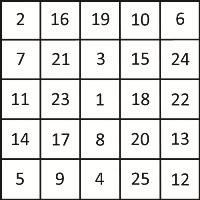 Суть метода предельно проста: смотрите в течение 5 минут на таблицу, потом убираете ее и стараетесь максимально воспроизвести на бумаге. 2.Запомни и назови поочерёдно ряды цифр 3.Запомни словаНа доске записаны слова:Улитка, книга, озеро, руки, дерево,небоЧерез определенное время (на усмотрение учителя) учитель стирает эти слова. Дети должны самостоятельно по памяти записать эти слова печатными буквами в том же порядке.4. «Опиши картинку»Для занятия вам потребуются любые незнакомые для ребенка картинки. Это могут быть иллюстрации к книгам или вырезки из журналов. Желательно, чтобы на картинке было не менее 5—6 предметов.Ребенок должен в течение 30 секунд внимательно рассмотреть картинку, стараясь в деталях запомнить то, что на ней изображено, и вернуть ее ведущему. После этого ребенок, закрыв глаза, пробует представить картинку перед своим мысленным взором. А затем он должен максимально подробно описать то, что увидел и запомнил. По окончании рассказа вновь демонстрируется картинка и обсуждаются упущенные элементы изображения. В случае, если ребенок легко справляется с описанием простых картинок, вы можете давать ему наглядный материал посложнее, где больше мелких деталей и используются разные цвета.5. Рассмотри картинки слева. Запомни. Посмотри на картинки справа. Отметь, те которые были слева или на предыдущей картинке.6. Запомни пары картинок ( или слов). Закрываем левую часть и постарайся назвать в каждой паре недостающий предмет.  5.	Развитие  и коррекция пространственных представлений и ориентацииОриентировка в сторонах собственного телаЦель: ориентировка в собственном теле на основе дифференциации правых и левых частей тела с использованием пробы Хеда- покажи правой рукой левый глаз-покажи правой рукой левое ухо-покажи правой рукой левую ногу-покажи левой рукой правый глаз- покажи левой рукой правое ухо-покажи левой рукой правую ногу         Ориентировка в сторонах тела человека, сидящего напротив         Ориентировка на листе бумаги         Ориентировка в окружающем пространствеРазвитие оптико – пространственного восприятия       Упражнения в составлении разрезных картинок;Цель: развитие конструктивного праксисаСложить разрезные картинки из 2,3,4,5 частей по горизонтали, а затем по вертикале с опорой на образец и без негоПостроение геометрических форм и предметных изображений из палочекЦель: учить воспроизводить заданные фигуры из элементов, методом активного конструированияИгра « Загадочные палочки»Рассмотрите фигуры на рисунке, а затем выложите точно такие же из счетных палочек. 6.Развитие временных представлений         Темы: Времена года          Дни недели          Части суток          Работа с часами 7. Развитие основных мыслительных операций:Анализ и синтез;Сравнения и обобщениявыделение существенных признаков и  закономерностей         Умения работать по словесной и письменной инструкции, алгоритму;Умения планировать деятельностьПодберите обобщающие понятия.Кисель, кефир, сок, чай – (напитки).Серьги, браслет, цепочка, кулон - …Муравейник, нора, логово, берлога - …Двойка, тройка, пятерка, единица - …Топор, лопата, пила, отвертка - …Глина, шерсть, дерево, пластмасса - …      Самолет, корабль, лодка, мотоцикл - …Дирижер, шофер, воспитатель, портной - …Утюг, холодильник, пылесос, кофеварка - …Волейбол, баскетбол, футбол, водное поло - …Храбрость, доброта, трудолюбие, честность - …8 . Развитие различных видов мышления:Развитие наглядно-образного мышления;Развитие словесно-логического мышления (умение видеть и устанавливать           связи между предметами, явлениями и событиями).Упражнение  «Смысловой ряд»Какое будет четвертое слово:Лиса — нора, медведь — ... (берлога)Больница — лечение, школа —.... (обучение)Сахар — сладкий, лимон — ... (кислый)Рыба — вода, птица — ... (небо)Утка — утенок, курица — ... (цыпленок)Птицы — перья, звери — ... (шерсть)Осень -—зима, дождь — ... (снег)Кастрюля — половник, тарелка — ... (ложка)Куртка — замок, шуба — ... (пуговица)Тепло — вода, морозно — ... (лед) « Четвёртый лишний»Простые аналогии. Сначала ребенку дается пример, на основе которого и будет выполняться упражнение. Важно удостовериться, что школьнику пример понятен. Задание: лес – дерево (в лесу дерево); луг — ? (а что на лугу?) коза – животное; хлеб — ? и т.д.Задание может быть как в свободной форме (ученик сам придумывает ответ), так и с вариантами ответов.Для школьников среднего и старшего возрастаСложные аналогии. Упражнение выполняется по такому же принципу, что и «Простые аналогии» для учеников начальной школы. Только пары слов более сложные. Задание: лицо – зеркало; голос — ? шар – круг; куб — ? и т.д.«Последовательность событий» Придумывание недостающих частей рассказаДетям читается рассказ, в котором одна из частей пропущена (начало события, середина или конец). Задание состоит в том, чтобы домыслить недостающую часть. Наряду с развитием логического мышления составление рассказов имеет чрезвычайно важное значение и для развития речи ребенка, обогащения его словарного запаса, стимулирует воображение и фантазиюСпособность к установлению причинно-следственных связей Детям предлагается начало фразы. Нужно продолжить эту фразу словами «из-за того что...», «потому что...». Сегодня я очень замерз, потому что... на улице мороз... долго гулял ... забыл надеть свитер.У мамы хорошее настроение, потому что... и т. д. Дедукция. Предлагаются мыслительные задачи такого типа:Иван моложе Сергея. Иван старше Олега. Кто старше: Сергей или Олег?Задачи на причинно-следственные зависимостиНайди правильное утверждение.1.Взошло солнце, потому что стало тепло. 2. Стало тепло, потому что взошло солнце.1.У Кати был день рождения, потому что ей подарили куклу. 2. Кате подарили куклу, потому что у нее был день рождения.1. Грачи прилетели, потому что пришла весна. 2. Пришла весна, потому что прилетели грачи.1. Ребята пошли купаться, потому что был жаркий день. 2. Был жаркий день, потому что ребята пошли купаться.1. Костер погас, потому что стало холодно. Стало холодно, потому что костер погас.Упражнение "Светофор"."Нарисуй в клеточках красные, желтые и зеленые кружки так, чтобы в каждой строке и в каждом столбце не было одинаковых кружков".
6. Расширение представлений об окружающем мире и обогащение          словаря.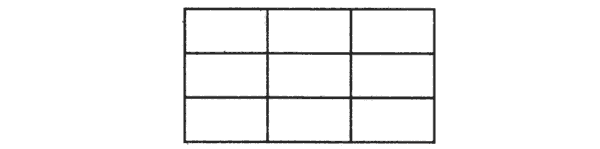  7.  Формирование учебной мотивации8.  Ликвидация индивидуальных пробелов в знаниях.9. Развитие устной и письменной речи10. Коррекция дисграфии и дислексииДисграфией вызывают полное или частичное нарушение письменной деятельности.Патология проявляется постоянными специфическими ошибками при написании.Дислексия — это нарушения в развитии навыков чтения